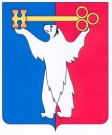 АДМИНИСТРАЦИЯ ГОРОДА НОРИЛЬСКАКРАСНОЯРСКОГО КРАЯПОСТАНОВЛЕНИЕ12.02.2021 			                  г. Норильск 				             № 63О внесении изменений в постановление Администрации города Норильска от 22.10.2019 № 495В целях приведения отдельных правовых актов Администрации города Норильска в соответствие с требованиями действующего законодательства, ПОСТАНОВЛЯЮ:Внести в Административный регламент предоставления муниципальными образовательными учреждениями, подведомственными Управлению общего и дошкольного образования Администрации города Норильска, муниципальной услуги по зачислению в муниципальные образовательные учреждения, реализующие основную образовательную программу дошкольного образования (детские сады), утвержденный постановлением Администрации города Норильска от 22.10.2019 № 495 (далее - Административный регламент), следующие изменения:Абзац шестой пункта 2.5 Административного регламента изложить 
в следующей редакции: «- Приказ Министерства просвещения Российской Федерации от 31.07.2020 
№ 373 «Об утверждении Порядка организации и осуществления образовательной деятельности по основным общеобразовательным программам - образовательным программам дошкольного образования»;». 1.2. В пункте 5.3 Административного регламента слова «Федеральным законом от 02.05.2006 № 59-ФЗ «О порядке рассмотрения обращений граждан Российской Федерации», с учетом особенностей, установленных» исключить.1.3. Приложение № 4 к Административному регламенту изложить в редакции согласно приложению к настоящему постановлению.2. Опубликовать настоящее постановление в газете «Заполярная правда» и разместить его на официальном сайте муниципального образования город Норильск.3. Настоящее постановление вступает в силу после его официального опубликования в газете «Заполярная правда».Глава города Норильска							            Д.В. КарасевПриложение к постановлению Администрации города Норильска от  12.02.2021 № 63Приложение № 4к Административному регламенту предоставления муниципальными образовательными учреждениями, подведомственными Управлению общего и дошкольного образования Администрации города Норильска, муниципальной услуги по зачислению в муниципальные образовательные учреждения, реализующие основную образовательную программу дошкольного образования (детские сады), утвержденному постановлениемАдминистрации города Норильскаот 22.10.2019 № 495Заведующему МБ(А)ДОУ «Детский сад №	или Директору МБОУ «СШ № 24»_______________________________________Ф.И.О. (последнее - при наличии) заведующего_______________________________________Ф.И.О. (последнее - при наличии) Заявителя_______________________________________адрес электронной почты (при наличии)                                     ЗаявителяСОГЛАСИЕна обработку персональных данных членов семьи Заявителя (их законных представителей)Я, 	(фамилия, имя, отчество (последнее - при наличии)выражаю свое согласие на обработку МБ(А)ДОУ «Детский сад №______«___________________» (МБОУ «СШ № 24»), расположенного по адресу: г. Норильск, ул.  _________________ моих персональных/ данных моего несовершеннолетнего ребенка ______________________________________________________________________(фамилия, имя, отчество (последнее - при наличии)в том числе: - фамилии, имени, отчества; номера и серии документа, удостоверяющего личность, сведений о дате его выдачи и выдавшем органе; года, месяца, даты и места рождения; адреса проживания; сведений о доходах; и иных персональных   данных,   содержащихся   в   представленных документах, а именносовершение муниципальным образовательным учреждением, подведомственным Управлению общего и дошкольного образования Администрации города Норильска, предусмотренных пунктом 3 части первой статьи 3 Федерального закона от 27.07.2006 № 152-ФЗ «О персональных данных»: любых действий (операций) или совокупности действий (операций), совершаемых с использованием средств автоматизации или без использования таких средств с персональными данными, включая сбор, запись, систематизацию, накопление, хранение, уточнение (обновление, изменение), извлечение, использование, передачу (распространение, предоставление, доступ), обезличивание, блокирование, удаление, уничтожение персональных данных с целью предоставления муниципальной услуги по зачислению в муниципальные образовательные учреждения, реализующие основную образовательную программу дошкольного образования. Настоящее согласие вступает в силу со дня его подписания и действует до истечения сроков хранения соответствующей информации или документов, содержащих указанную информацию, определяемых в соответствии с законодательством Российской Федерации. Согласие может быть отозвано мною в любое время на основании моего письменного заявления.«____» _____________2020     _________________________________                              (дата)                                          (подпись)                                    (расшифровка)